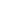  	Tunis Le 23/11/2017Monsieur le Directeur,  J’ai l'honneur de vous adresser ma candidature, souhaitant solliciter un poste d'ingénieur d’étude en hydraulique dans votre bureau d'études;        La fonction que j'ai occupée jusqu'à aujourd’hui, est celle d'ingénieur d’étude  pour le compte de la société SETTING.  J’ai été chargé de réaliser divers projets.Dynamique et motivée, j'ai acquis au cours de mes premières expériences professionnelles les qualités d'écoute et de compréhension nécessaires, tout en me familiarisant avec les outils techniques mis à ma disposition. Un poste au sein de votre société serait pour moi un véritable tremplin me permettant de passer à un autre pallier dans ma carrière professionnelle dans les meilleures conditions dans un domaine que j'ai déjà pu appréhender lors de ma formation. Espérant que ma candidature retienne votre attention je me tiens à votre entière disposition afin de vous démontrer mes motivations et mes perspectives d'avenir au cours d'un entretien.Je serai donc très intéressée d'intégrer votre bureau d'études, pour mettre à profit mes aptitudes et valoriser mon parcours. Dans l'attente d'une réponse de votre part, veuillez, agréer, Monsieur, l'expression de mes salutations distinguées.                                                                                                                                                                       Kdous Asma